10/02/2023ΑΝΑΚΟΙΝΩΣΗ ΕΠΙΤΡΟΠΗΣ ΕΡΕΥΝΩΝ ΕΙΔΙΚΟΥ ΛΟΓΑΡΙΑΣΜΟΥ ΚΟΝΔΥΛΙΩΝ ΕΡΕΥΝΑΣ:ΑΛΛΑΓΕΣ ΣΤΙΣ ΚΑΤΗΓΟΡΙΕΣ ΔΑΠΑΝΗΣΣας ενημερώνουμε ότι η Επιτροπή Ερευνών του Ειδικού Λογαριασμού Κονδυλίων Έρευνας, στην από 01/02/2023 συνεδρίασή της, ενέκρινε την επικαιροποίηση των κατηγοριών δαπάνης που διέπουν τα έργα ως εξής:Στο κονδύλι «ΕΠΙΣΚΕΥΕΣ ΣΥΝΤΗΡΗΣΕΙΣ» και στην κατηγορία δαπάνης «ΕΠΙΣΚΕΥΗ, ΣΥΝΤΗΡΗΣΗ, ΒΑΘΜΟΝΟΜΙΣΗ ΚΑΙ ΔΙΑΚΡΙΒΩΣΗ ΚΑΙ ΑΝΑΒΑΘΜΙΣΗ ΕΠΙΣΤΗΜΟΝΙΚΩΝ ΟΡΓΑΝΩΝ» αφαιρέθηκε η «ΑΝΑΒΑΘΜΙΣΗ» η οποία προστέθηκε σε όλες τις κατηγορίες δαπάνης των παγίων των κονδυλίων «Η/Υ -ΕΠΙΣΤΗΜΟΝΙΚΑ ΟΡΓΑΝΑ και ΛΟΙΠΟΣ ΕΞΟΠΛΙΣΜΟΣ ΓΡΑΦΕΙΩΝ/ΕΡΓΑΣΤΗΡΙΩΝ». Προσοχή: Το κόστος της αναβάθμισης αυξάνει την αξία του παγίου (αρχικό πάγιο) στο οποίο γίνεται η αναβάθμιση.  Η προμήθεια του αρχικού παγίου πρέπει να έχει γίνει από τον ΕΛΚΕ, να προσκομίζεται το τιμολόγιο αγοράς του και να αναφέρεται το έργο από το οποίο έγινε η προμήθεια. Στο κονδύλι «ΣΥΝΔΡΟΜΕΣ» και στην κατηγορία δαπάνης «ΣΥΝΔΡΟΜΕΣ ΣΕ ΒΑΣΕΙΣ ΔΕΔΟΜΕΝΩΝ-ΔΙΚΑΙΩΜΑΤΑ ΧΡΗΣΗΣ ΛΟΓΙΣΜΙΚΟΥ» αφαιρέθηκαν τα «ΔΙΚΑΙΩΜΑΤΑ ΧΡΗΣΗΣ ΛΟΓΙΣΜΙΚΟΥ» και δημιουργήθηκε νέα κατηγορία δαπάνης «ΣΥΝΔΡΟΜΕΣ-ΑΔΕΙΕΣ ΛΟΓΙΣΜΙΚΩΝ ΕΤΗΣΙΑΣ ΔΙΑΡΚΕΙΑΣ», η οποία αφορά τις άδεις χρήσης λογισμικών διάρκειας μέχρι ενός έτους και δεν υπολογίζονται αποσβέσεις.  Η προμήθεια «ΛΟΓΙΣΜΙΚΩΝ ΠΡΟΓΡΑΜΜΑΤΩΝ ΔΙΑΡΚΕΙΑΣ ΜΕΓΑΛΥΤΕΡΗΣ ΤΟΥ ΕΤΟΥΣ» (αγορά λογισμικού) θα γίνεται από το κονδύλι «ΛΟΓΙΣΜΙΚΑ» και θα υπολογίζονται αποσβέσεις. Στο κονδύλι «ΥΠΟΣΤΗΡΙΚΤΙΚΕΣ ΥΠΗΡΕΣΙΕΣ ΛΕΙΤΟΥΡΓΙΑΣ & ΔΙΑΧΕΙΡΙΣΗΣ ΕΡΓΑΣΤΗΡΙΩΝ ΕΝΤΟΣ/ΕΚΤΟΣ ΕΜΠ» προστέθηκαν τρεις νέες κατηγορίες δαπάνης:«ΥΠΗΡΕΣΙΕΣ ΣΧΕΤΙΚΕΣ ΜΕ ΔΙΠΛΩΜΑΤΑ ΕΥΡΕΣΙΤΕΧΝΙΑΣ ΚΑΙ ΔΙΚΑΙΩΜΑΤΑ ΠΝΕΥΜΑΤΙΚΗΣ ΙΔΙΟΚΤΗΣΙΑΣ»«ΝΟΜΙΚΕΣ ΥΠΗΡΕΣΙΕΣ»«ΥΠΗΡΕΣΙΕΣ ΠΑΡΟΧΗΣ ΣΥΜΒΟΥΛΩΝ»Στο κονδύλι «ΛΟΙΠΟΣ ΕΞΟΠΛΙΣΜΟΣ ΓΡΑΦΕΙΩΝ/ΕΡΓΑΣΤΗΡΙΩΝ» προστέθηκαν δυο νέες κατηγορίες δαπάνης:«ΠΡΟΜΗΘΕΙΑ ΚΑΙ ΑΝΑΒΑΘΜΙΣΗ ΛΟΙΠΟΥ ΕΞΟΠΛΙΣΜΟΥ ΕΡΓΑΣΤΗΡΙΩΝ»«ΠΡΟΜΗΘΕΙΑ ΚΑΙ ΑΝΑΒΑΘΜΙΣΗ ΛΟΙΠΟΥ ΕΞΟΠΛΙΣΜΟΥ ΚΤΙΡΙΩΝ ΚΑΙ ΥΠΑΙΘΡΙΩΝ ΧΩΡΩΝ»Αφαιρέθηκε από όλα τα κονδύλια η κατηγορία δαπάνης «ΑΜΟΙΒΕΣ ΚΑΙ ΕΞΟΔΑ ΕΡΓΟΛΑΒΩΝ»Οι αλλαγές καταγράφονται στο συνημμένο excel: Με κόκκινο χρώμα τα κονδύλια που διαγράφονται και με κίτρινο αυτά που προστίθενται (νέα) ή τροποποιούνται εν μέρει.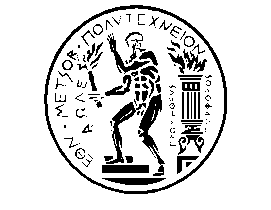 ΕΘΝΙΚΟ ΜΕΤΣΟΒΙΟ ΠΟΛΥΤΕΧΝΕΙΟΕΙΔΙΚΟΣ ΛΟΓΑΡΙΑΣΜΟΣ ΚΟΝΔΥΛΙΩΝ ΕΡΕΥΝΑΣ (Ε.Λ.Κ.Ε.)Μονάδα Οικονομικής και Διοικητικής Υποστήριξης (Μ.Ο.Δ.Υ.)Ηρώων Πολυτεχνείου 9, Πολυτεχνειούπολη Ζωγράφου, 157 80  Αθήνα.   210-772 1348, e-mail: ereyna@central.ntua.gr